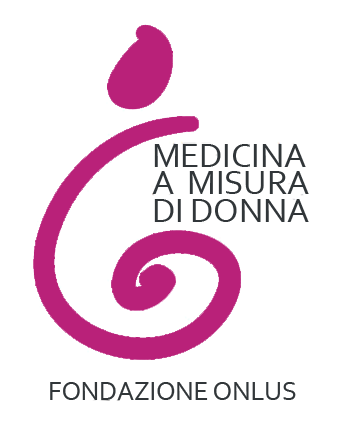 Torino, 23 dicembre 2022BANDO PER IL CONFERIMENTO DI N. 1 BORSA DI RICERCA AI SENSI DEL REGOLAMENTO PER L’ASSEGNAZIONE E LA GESTIONE DI BORSE DI STUDIO E BORSE DI RICERCA-FONDAZIONE MEDICINA A MISURA DI DONNA onlusScadenza per la presentazione delle domande: 9 gennaio 2023La Presidente della Fondazione Medicina a Misura di Donna onlus delibera (Consiglio di Amministrazione - seduta dell’8 aprile 2022) l’attivazione di n. 1 Borsa di ricerca di durata pari a 8 mesi per svolgimento di attività di ricerca riguardo il progetto “ Ruolo dei fattori stressanti nell’esperienza del dolore percepito in donne affette da endometriosi: aspetti clinici e di intervento” presso la SSD Psicologia Clinica, Presidio Ospedaliero S. Anna, AOU Città della Salute e della Scienza di Torino Art. 1 – Borsa di ricercaLa borsa di ricerca sarà finalizzata allo svolgimento dell’attività di ricerca inerente il seguente progetto:Titolo della ricerca Ruolo dei fattori stressanti nell’esperienza del dolore percepito in donne affette da endometriosi: aspetti clinici e di interventoObiettivo principale  Lo scopo primario dello studio è quello di indagare in un campione di donne affette da endometriosi la possibile associazione tra l’entità del dolore fisico percepito, l’esposizione a eventi traumatici pregressi e lo sviluppo di sintomi depressivi e post-traumatici. Inoltre, a livello assistenziale, ci si propone di identificare le donne che presentano livelli
disfunzionali di distress psicologico per offrire loro un sostegno psicologico a breve-medio- termine, per migliorare le strategie di coping e di adattamento alla patologia stessa, e in ultimo, migliorare la qualità di vita. DescrizioneLe donne affette da endometriosi saranno arruolate presso l’ambulatorio Endometriosi – S.C. Ginecologia 1U, P.O. Sant’Anna, con la richiesta di compilare dei questionari autosomministrati relativi al dolore percepito (scala VAS; Pain Catastrophizing Scale), all’esposizione ad eventi traumatici (Life Stressor Checklist - Revised), ai sintomi post traumatici (Posttraumatic Stress Disorder Checklist – 5), ai sintomi ansiosi e depressivi (Beck Depression Inventory; General Anxiety Disorder-7) e10 infine, alla qualità di vita (30-Item Endometriosis Health Profile). Alle donne che riportano punteggi superiori ai cut-off clinici nei questionari relativi ai sintomi di distress psicologico, verrà proposto un intervento psicologico-clinico Mindfulness-Based per favorire un coping adattivo alla patologia endometriosica ed una migliore gestione del dolore, diminuendo i livelli di distress e migliorando la qualità di vita.Importo6666,68 euro lordi/8 mesiLa borsa di ricerca potrà essere prorogata per altri 12 mesi.Art. 2 – Requisiti di ammissioneLa domanda di ammissione alla selezione per il conferimento della borsa di ricerca, non soggetta ad autenticazione, deve essere redatta in carta semplice, sottoscritta dal/la candidato/a, contenere in allegato il curriculum vitae e inviata all’indirizzo: presidente.fondazionemamd@gmail.com.Il/la candidato/a dovrà:- dichiarare mediante autocertificazione il possesso dei requisiti previsti dal bando- indicare i dati anagrafici, i titoli di studio con data, voto e sede di conseguimento- indirizzo mail presso cui desidera che gli siano fatte pervenire tutte le comunicazioni e un recapito telefonico- di non aver riportato condanne penali né di avere procedimenti penali in corso.Possono partecipare al concorso coloro che sono in possesso dei seguenti requisiti:- Laurea in Psicologia;- Specializzazione in Psicoterapia;- Esperienza pluriennale di lavoro psicologico-clinico in ambito ostetrico-ginecologico- Formazione certificata in Mindfulness ClinicaArt. 3 – Responsabili scientificiI Responsabili scientifici della borsa di ricerca saranno la Prof.ssa Chiara Benedetto e il Prof. Luca Marozio.I tutor che supervisioneranno l’attività del/la vincitore/vincitrice della borsa di ricerca saranno:Dott.ssa Giovanna Cacciato, Dirigente Psicologo, Referente della SSD Psicologia Clinica, Presidio Ospedaliero S. Anna, AOU Città della Salute e della Scienza di TorinoDott. Stefano Cosma, Ricercatore –RTDB- Università degli Studi di Torino, Specialista in Ginecologia e Ostetricia, in servizio presso la Struttura Complessa Universitaria Ginecologia e Ostetricia 1, Presidio Ospedaliero S. Anna, AOU Città della Salute e della Scienza di Torino  Art. 4 - Assegnazione della borsaL’assegnazione della borsa sarà effettuata tramite la valutazione dei titoli e del curriculum dei/delle candidati/e e la loro preparazione e attitudine a svolgere i compiti di ricerca previsti.Sarà predisposto l’apposito verbale in cui la commissione giudicatrice riporterà il giudizio su ogni concorrente e una graduatoria di merito dei candidati giudicati idonei.La graduatoria diverrà immediatamente esecutiva e sarà pubblicata sul sito:https://www.medicinamisuradidonna.itLa graduatoria dei/delle vincitori/vincitrici comprende, nell'ordine, i primi classificati nella graduatoria di merito.Secondo i criteri stabiliti nel bando, la borsa che si rendesse disponibile per rinuncia dei vincitori, potrà essere assegnata ai candidati risultanti idonei nell'ordine della graduatoria pubblicata sul sito https://www.medicinamisuradidonna.itArt. 5 – CommissioneLa Commissione giudicatrice sarà composta dalla Presidente della Fondazione e da due membri del Comitato Scientifico. I componenti della Commissione saranno resi noti dopo la scadenza della presentazione delle domande mediante pubblicazione sul sito.Art. 6 - Conferimento della borsaL'assegnazione della borsa di ricerca viene effettuata con l’invio tramite e-mail della lettera d’incarico riportante la specificazione della data di inizio e della sede dove verrà svolto il lavoro di ricerca.Decade dal diritto alla fruizione della borsa di ricerca l'assegnatario/a che non abbia inviato, secondo le disposizioni previste nella lettera di assegnazione della borsa, esplicita dichiarazione di accettazione.Inoltre l’assegnatario/a di borsa di ricerca che in seguito all’accettazione non dia inizio all’attività prevista o che, dopo aver iniziato l'attività prevista, non la prosegua, senza giustificato motivo, regolarmente e ininterrottamente per l'intera durata della borsa, o che si renda responsabile di gravi o ripetute mancanze o che, infine, dia prova di non possedere sufficiente attitudine, può essere dichiarato decaduto, con provvedimento della Presidente della Fondazione, dall'ulteriore fruizione della borsa.Il provvedimento di cui al precedente comma sarà assunto dalla Presidente su proposta del Responsabile.Qualora l'assegnatario/a di borsa di ricerca, per sopravvenute ragioni di qualsivoglia natura, non possa portare a compimento l'attività prevista e, quindi, receda anticipatamente dal diritto alla borsa, dovrà darne tempestiva comunicazione alla Presidente della Fondazione, al Responsabile della borsa e al Comitato Scientifico.Resta fermo, in tal caso, che l’importo della borsa riconosciuto al/la borsista sarà riproporzionato al periodo di effettivo svolgimento dell’attività oggetto della borsa, con conseguente necessità, da parte del/la borsista, di restituire eventuali somme anticipatamente ricevute.Art. 7 - Pagamenti, coperture, assicurative e relazione finaleIl pagamento della borsa avviene, di norma, tramite l’erogazione di acconti mensili.Al termine dell'attività, o secondo le scadenze previste nel bando, l’assegnatario/a della borsa deve inviare alla Presidente della Fondazione una relazione dettagliata sull'attività svolta, vistata dal Responsabile della borsa e dal Comitato Scientifico.Il/la titolare della borsa di ricerca dovrà sottoscrivere, se non ne è già titolare, polizza di assicurazione contro il rischio di infortuni che possano verificarsi nello svolgimento dell'attività e per responsabilità civile verso terzi.In sede di accettazione della borsa di ricerca il/la titolare dovrà dichiarare di aver preso visione e di impegnarsi a rispettare le normative vigenti presso il luogo in cui verrà svolta la ricerca, e in particolare i regolamenti che disciplinano il comportamento degli operatori in merito alla sicurezza connessa alle attività da svolgere nell’ambito del programma oggetto della borsa. Il/la borsista sarà tenuto/a a uniformarsi ai regolamenti e alle norme di sicurezza in vigore nelle strutture in cui si troverà a operare. Il Responsabile Scientifico è garante e responsabile del rispetto delle norme di sicurezza previste nelle strutture dove si effettua la borsa.Art. 8 - Caratteristiche della borsaLa borsa di ricerca non configura in alcun modo un rapporto di lavoro subordinato.I compensi sono finalizzati a sostenere la ricerca scientifica. L’erogazione a favore del/la borsista non costituisce perciò il corrispettivo di un’attività lavorativa sia dipendente che autonoma ma un sostegno economico di un’attività di studio e ricerca non compresi tra i contratti di lavoro.Non sono ammessi alle selezioni coloro che abbiano un rapporto di lavoro con la Fondazione e che abbiano usufruito di contratti a tempo determinato, di contratti di collaborazione coordinata e continuativa, incarichi professionali e contratti d’opera con la Fondazione.Art. 9 - ChiusuraIl presente bando è pubblicato sul sito https://www.medicinamisuradidonna.it.Per quanto non espressamente previsto dal presente bando si rinvia alle norme di cui al “Regolamento per l’assegnazione e la gestione di borse di studio e borse di ricerca” - Consiglio di Amministrazione - Fondazione Medicina a Misura di Donna onlus - 31 maggio 2021.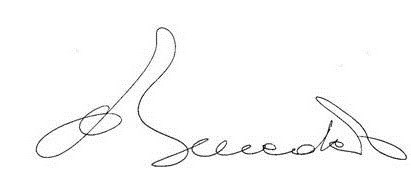 Prof.ssa Chiara BenedettoPresidente Fondazione Medicina a Misura di Donna onlus